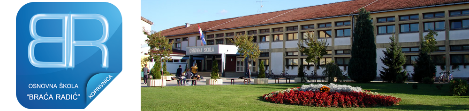 REPUBLIKA HRVATSKAKoprivničko-križevačka županijaOsnovna škola „Braća Radić“ KoprivnicaMiklinovec 6a	48 000 KoprivnicaKLASA: 400-06/19-04/04URBROJ: 2137-30-01-19-2Koprivnica, 20.3.2019.POZIV ZA DOSTAVU PONUDEPoštovani, 	Naručitelj Osnovna škola „Braća Radić“ Koprivnica, pokrenuo je postupak jednostavne nabave za nabavu  mesa i mesnih prerađevina te vam upućuje ovaj poziv za dostavu ponude. 	Sukladno članku 15. Zakona o javnoj nabavi („Narodne novine“ broj 120/16) (u daljnjem tekstu: Zakon) za godišnju procijenjenu vrijednosti nabave manju od 200.000,00 kn (roba i usluge) odnosno 500.000,00 kn (radovi) bez PDV-a (tzv. jednostavnu nabavu),  naručitelj nije obvezan provoditi postupke javne nabave propisane Zakonom.    OPIS PREDMETA NABAVE:Predmet nabave je nabava mesa i mesnih prerađevina sukladno troškovniku u prilogu poziva.Procijenjena vrijednost nabave iznosi 198.000,00 kuna u koji iznos nije uračunat PDV-e, i to za slijedeće grupe proizvoda:za grupu A – svježe meso, procijenjena vrijednost nabave iznosi = 60.000,00 kn (bez PDV-a)za grupu B – mesne prerađevine, procijenjena vrijednost nabave iznosi = 40.000,00 kn (bez PDV-a)za grupu C – riba i riblji proizvodi, procijenjena vrijednost nabave iznosi = 16.000,00 kn (bez PDV-a)za grupu D – puretina i proizvodi od puretine, procijenjena vrijednost nabave iznosi = 15.000,00 kn (bez PDV-a)za grupu E – piletina i proizvodi od piletine, procijenjena vrijednost nabave iznosi = 67.000,00 kn (bez PDV-a) Količina predmeta nabave: U troškovniku su utvrđene okvirne količine predmeta nabave budući da se radi o namirnicama za koju naručitelj zbog broja učenika ne može unaprijed odrediti točnu količinu.Gospodarski subjekt ili ponuditelj može dostaviti ponudu samo za jednu  ili sve grupe nabave.EVIDENCIJSKI BROJ NABAVE: 02/19-JDNUVJETI NABAVE:Vaša ponuda treba ispuniti slijedeće uvjete:Način izvršenja: Ugovor. Rok izvršenja: odmah od dana zaključenja ugovora, sukcesivno za vrijeme trajanja ugovora.Rok valjanosti ponude: 30 dana od dana otvaranja ponude. Mjesto izvršenja: Osnovna škola „Braća Radić“ Koprivnica, Miklinovec 6a, 48 000 Koprivnica. Isporuka robe je prema narudžbi, dva puta tjedno, ujutro u 7,00 sati. Rok način i uvjeti plaćanja: 30 dana od dana zaprimanja valjanog računa, račun se ispostavlja na adresu naručitelja: Osnovna škola „Braća Radić“ Koprivnica, Miklinovec 6a, 48 000 Koprivnica. Cijena ponude: Cijenu ponude formirati na bazi jediničnih cijena prema stavkama troškovnika.Jedinične cijene su nepromjenjive.Cijena ponude je nepromjenjiva za vrijeme trajanja ugovora.Cijena ponude izražava se u kunama.Cijena ponude piše se brojkama, bez poreza na dodanu vrijednost. U cijenu ponude bez poreza na dodanu vrijednost moraju biti uračunati svi troškovi i popusti.Porez na dodanu vrijednost iskazuje se posebno iza cijene ponude.Ukupnu cijenu ponude čini cijena ponude s porezom na dodanu vrijednost.Kriterij za odabir ponude je najniža cijena.4.   DOKAZI/ISPRAVE KOJIMA SE UTVRĐUJE DA NEMA RAZLOGA ZA ISKLJUČENJE PONUDITELJA: Naručitelj će isključiti ponuditelja iz postupka ove nabave ako ne dostavi slijedeće isprave: 4.1. Izjavu o nekažnjavanju koju daje osoba ovlaštena za zastupanje gospodarskog subjekta da gospodarskom subjektu i osoba ovlaštena po zakonu za zastupanje gospodarskog subjekta nisu pravomoćno osuđeni za jedno ili više kaznenih djela navedenih u članku 251. Zakona o javnoj nabavi („Narodne novine“ broj 120/16), (priložen obrazac). 4.2. Potvrda porezne uprave o stanju duga ili jednakovrijedan dokument nadležnog tijela, kojom ponuditelj dokazuje da je ispunio obvezu plaćanja svih dospjelih poreznih obveza i obveza za mirovinsko i zdravstveno osiguranje, osim ako mu prema posebnom zakonu plaćanje tih obveza nije dopušteno ili je odobrena odgoda plaćanja (primjerice u postupku pred stečajne nagodbe),– potvrda ne smije biti starija od 30 dana računajući od dana primitka poziva za dostavu ponude.5.   DOKAZI SPOSOBNOSTI: 	Ponuditelj je dužan dostaviti slijedeće dokaze sposobnosti kako bi dokazao sposobnost u ovom postupku nabave:5.1. Dokazi  sposobnosti za obavljanje profesionalne djelatnosti:Ponuditelj mora dokazati svoj upis u sudski, obrtni, strukovni ili drugi odgovarajući registar u državi njegova poslovnog nastanka iz kojeg mora biti vidljivo da je gospodarski subjekt registriran za obavljanje djelatnosti koja je predmet nabave sukladno članku 257. Zakona.5.2. Dokazi ekonomske i financijske sposobnosti:Dokaz o solventnosti: BON 2 ili SOL 2 obrazac odnosno dokument izdan od bankarskih ili drugih financijskih institucija kojima se dokazuje solventnost gospodarskog subjekta iz kojeg je vidljivo da ponuditelj u posljednjih šest mjeseci nije bio u blokadi računa.5.3. Dokazi tehničke i stručne sposobnosti:Sukladno članku 270. ZJN 2016 gospodarski subjekt dostavlja potvrdu koju izdaje nadležno tijelo, odnosno Rješenje / Uvjerenje nadležnog ministarstva ili Potvrdu nadležnog županijskog tijela, da ponuditelj ima integriran HACCP sustav samokontrole ili HRN EN ISO 22000 sustavi upravljanja sigurnošću hrane sukladno Zakonu o hrani („Narodne novine“ broj 81/13,14/14, 30/15) i Pravilniku o higijeni hrane („Narodne novine“ broj 81/13), odnosno potvrda ovlaštene tvrtke za certificiranje o uvedenom HACCP sustavu upravljanja (primjeni) HACCP načela. Za dokazivanje sposobnosti prilaže se Rješenje / Uvjerenje / Potvrda ili Certifikat iz kojih se mora vidjeti da ponuditelj ima implementiran HACCP sustav (uspostavljanje i provođenje redovitih preventivnih sustava kontrole prema načelima HACCP-a).6.   JAMSTVOSukladno članku 214. točka 2. Zakona, naručitelj traži:- Jamstvo za uredno ispunjenje ugovora u obliku izjave ponuditelja da će, ako njegova ponuda bude odabrana kao najpovoljnija, najkasnije u roku 8 dana od potpisa ugovora dostaviti naručitelju garanciju banke ili zadužnicu ovjerenu kod javnog bilježnika u iznosu 10% vrijednosti ponude za uredno ispunjenje obveza iz ugovora, s rokom važenja godinu dana od dana sklapanja ugovora ili polog od 10% vrijednosti ponude na IBAN Grada Koprivnice: HR5523860021820100005, Model: HR64, Poziv na broj: 9016-8504-OIB (uplatitelja). Garancija banke mora biti bezuvjetna, neopoziva i naplativa na prvi pisani poziv.Svu traženu dokumentaciju ponuditelji mogu dostaviti u izvorniku ili preslici.7.    SASTAVNI DIJELOVI PONUDE: 	Ponuda treba sadržavati:Ponudbeni list (popunjen i potpisan od strane ponuditelja),Troškovnik (ispunjen i potpisan od strane ponuditelja),Dokazi (traženi dokumenti sukladno ovoj dokumentacija za nadmetanje),Izjava o nekažnjavanju,Izjava o jamstvu za uredno ispunjenje ugovoraUkoliko se ponuditelji javljaju na više grupa dovoljno je samo jednom dostaviti tražene dokumente (Potvrda porezne uprave o stanju duga,  Upis u sudski, obrtni, strukovni ili drugi odgovarajući registar, Dokaz o solventnosti: BON 2 ili SOL 2 obrazac, Rješenje / Uvjerenje / Potvrda ili Certifikat iz kojih se mora vidjeti da ponuditelj ima implementiran HACCP sustav).8.  NAČIN, MJESTO I ROK ZA DOSTAVU PONUDE:	Ponuda se dostavlja na Ponudbenom listu i troškovniku iz ovog Poziva za dostavu ponude, a koje je potrebno ispuniti i potpisati od strane ovlaštene osobe ponuditelja.         Naručitelj neće prihvatiti ponudu koja ne ispunjava uvjete i zahtjeve vezane uz predmet nabave iz ovog Poziva za dostavu ponude.        Rok za dostavu ponude: do 29.3.2019.g. do 12:00 sati         Način dostave ponude: ponude se dostavljaju u pisanom obliku u zatvorenoj omotnici, osobno ili poštom s naznakom na omotnici:na prednjoj stranici omotnice:Osnovna škola „Braća Radić“ KoprivnicaMiklinovec 6a48 000 KoprivnicaTajništvo“Meso i mesne prerađevine - NE OTVARAJ “ Evidencijski broj nabave: 02/19-JDN, grupa (ovdje naznačiti naziv grupe na koju se prijavljujete)na poleđini: naziv i adresa ponuditelja Otvaranje ponuda nije javno.9. OSTALO: Osoba za kontakt: Elizabeta Hanžeković, tajnica školeTel: 048/642-025Adresa elektroničke pošte: ured@os-braca-radic-koprivnica.skole.hr Na ovaj postupak se ne primjenjuju odredbe Zakona o javnoj nabavi i naručitelj zadržava pravo poništiti ovaj postupak nabave u bilo kojem trenutku, odnosno ne odabrati niti jednu ponudu, a sve bez ikakvih obveza ili naknada bilo koje vrste prema ponuditeljima.Naručitelj ne snosi nikakve troškove u svezi sa sudjelovanjem ponuditelja u ovom postupku.Obavijest o rezultatima predmetne nabave: Pisanu obavijest o rezultatima nabave Naručitelj će dostaviti ponuditelju u roku 15 dana od dana isteka roka za dostavu ponude. RAVNATELJ ŠKOLE						   Krešo Grgac, prof.Prilozi:Ponudbeni listoviTroškovniciIzjave o nekažnjavanjuIzjave – jamstvo za uredno ispunjenje ugovora